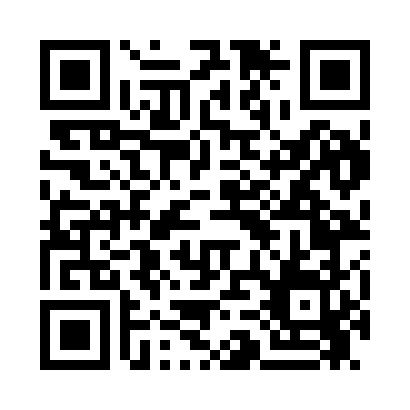 Prayer times for Ashwaubenon, Wisconsin, USAWed 1 May 2024 - Fri 31 May 2024High Latitude Method: Angle Based RulePrayer Calculation Method: Islamic Society of North AmericaAsar Calculation Method: ShafiPrayer times provided by https://www.salahtimes.comDateDayFajrSunriseDhuhrAsrMaghribIsha1Wed4:095:4212:494:457:579:312Thu4:075:4012:494:467:599:333Fri4:055:3912:494:468:009:344Sat4:035:3812:494:468:019:365Sun4:015:3612:494:478:029:386Mon3:595:3512:494:478:039:397Tue3:575:3412:494:488:059:418Wed3:565:3212:494:488:069:439Thu3:545:3112:494:488:079:4510Fri3:525:3012:494:498:089:4611Sat3:505:2912:494:498:099:4812Sun3:495:2712:494:508:109:5013Mon3:475:2612:494:508:129:5114Tue3:455:2512:494:508:139:5315Wed3:445:2412:494:518:149:5516Thu3:425:2312:494:518:159:5617Fri3:405:2212:494:518:169:5818Sat3:395:2112:494:528:1710:0019Sun3:375:2012:494:528:1810:0120Mon3:365:1912:494:538:1910:0321Tue3:345:1812:494:538:2010:0422Wed3:335:1712:494:538:2110:0623Thu3:315:1612:494:548:2210:0824Fri3:305:1612:494:548:2310:0925Sat3:295:1512:494:548:2410:1126Sun3:285:1412:494:558:2510:1227Mon3:265:1312:504:558:2610:1328Tue3:255:1312:504:558:2710:1529Wed3:245:1212:504:568:2810:1630Thu3:235:1112:504:568:2910:1831Fri3:225:1112:504:568:3010:19